НАРУЧИЛАЦКЛИНИЧКИ ЦЕНТАР ВОЈВОДИНЕул. Хајдук Вељкова бр. 1, Нови Сад(www.kcv.rs)ОБАВЕШТЕЊЕ О ЗАКЉУЧЕНОМ УГОВОРУ У ПОСТУПКУ ЈАВНЕ НАБАВКЕ БРОЈ 112-17-O, партија 14Врста наручиоца: ЗДРАВСТВОВрста предмета: Опис предмета набавке, назив и ознака из општег речника набавке: Кесе за урин33140000 – медицински потрошни материјалУговорена вредност: без ПДВ-а 2.894.200,00 динара, односно 3.183.620,00 динара са ПДВ-омКритеријум за доделу уговора: економски најповољнија понудаБрој примљених понуда: 3Понуђена цена: Највиша:  3.133.000,00 динараНајнижа:  2.062.800,00 динараПонуђена цена код прихваљивих понуда:Највиша:  2.894.200,00 динараНајнижа:  2.894.200,00 динараДатум доношења одлуке о додели уговора: 26.07.2017.Датум закључења уговора: 18.08.2017.Основни подаци о добављачу:,,PharmaSwiss“ д.о.о., ул. Батајнички друм бр. 5а, БеоградПериод важења уговора: до дана у којем добављач у целости испоручи наручиоцу добра, односно до краја наредне наступајуће календарске године.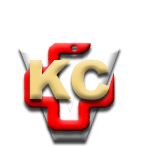 КЛИНИЧКИ ЦЕНТАР ВОЈВОДИНЕ21000 Нови Сад, Хајдук Вељка 1, Србија,телефон: + 381 21 487 22 05; 487 22 17; фаx : + 381 21 487 22 04; 487 22 16www.kcv.rs, e-mail: uprava@kcv.rs, ПИБ:101696893